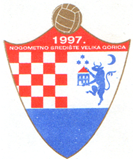 HRVATSKI  NOGOMETNI  SAVEZNOGOMETNI  SAVEZ  ZAGREBAČKE  ŽUPANIJENogometni  savez  Velika  GoricaLiga veteranatel. 01/6265-237,  tel, fax: 01/6265-236e-mail: tajnik@nsvg.hrGLASNIK VG VETERANA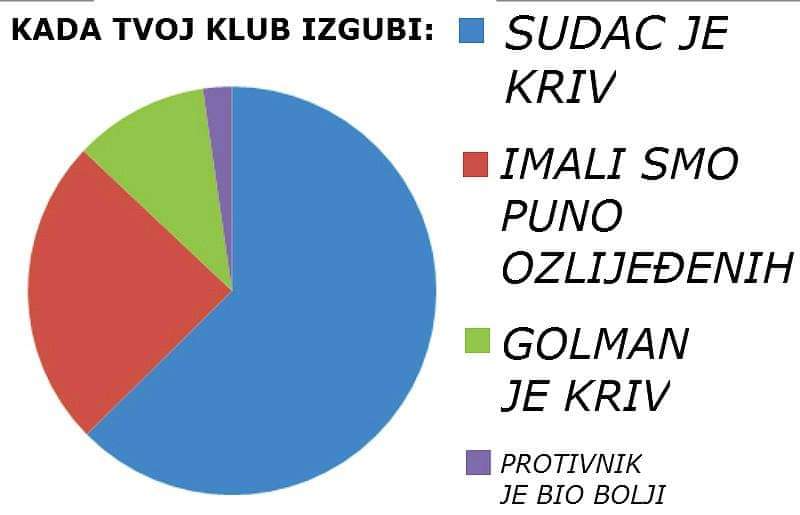 Sadržaj :                    	-	Odigrane utakmice 26. kola-	Tablica i raspored  27. kola		-          RASPORED NATJECANJA ZA PROLJEĆE 2021.Izdaje:  NOGOMETNI SAVEZ VELIKA GORICA              M. GETALDIĆA 3, 10410 VELIKA GORICAIBAN:	HR6723600001101401378, ZABA           	HR7423400091110806134, PBZOIB:	12001227058Obradio: Zlatko PetracNE! TVOJ SAM ZAUVIJEK !!!I napete i neobične i odlične tekme odigrane su ovog napornog i vremenski neobičnog vikenda. Naši prvaci nisu uspjeli osvojiti titulu županijskog prvaka, šteta, ali su se kvalitetno držali i nisu razočarali. Naprotiv, bili su skroz vredu. A na našim turopoljskim zelenim i inim nogometnim pustopoljimama razvijala se bitka na sve strane. Igralo se zanimljivo, igralo se efikasno, igralo se kvalitetno. Jer u svakom trenutku sve više napredujemo kaj se kvalitete tiče.I situacija na vrhu nam se malček razbistrila, jedino još ostaje grčevita borba za 48. i 56. mjesto i ulazak u kup srednjoevropske mladeži. Tu se zna da se ništa nezna.Prema saznanjima koje imamo sa zajedničkog satelita koji su nam CIA i KGB iznajmili ili bolje reći ustupili za praćenje naših veteranskih avantura i dogodovština, sve je bilo u najboljem redu. Kad se ovako dvije eminentne i smirene grupacije i ustanove slože da je sve bilo u redu, onda niti nemremo sumnjati u to.I dalje nas očekuju naporna događanja, teški trenutki i časi, na zelenim i šarenim našim nogometnim poljanama, a još više u trećim i četvrtim poluvremenima kada se ručne otpuštaju do kraja i kada krene potočić. Nečega.Gorica i Lekenik imaju mali problem radi naše repke na goričkom stadionu, ali vjerujem da to buju kvalitetno riješili, na zadovoljstvo svih. Da vidimo kako je to izgledalo ovaj put:Kanalci su se nametnuli Posrnulim djevicama ritmom i kombinatorikom na samom početku tak da su Djevice visile kak luster na zajdne licne. Ali onda je malo Kanalcima nestalo sape, a kod Dejvica je počela djelovati čuvena zelena tekućina i stvari se malo okreću na drugu stranu. Ravnopravna borba na terenu gdje su Djevice samo malo bile spretnije i odnijele kući puni plijen. Korektnost na visini. Bravo dečki. Štemeri se i dalje nedaju na svoje ledine baš tak lako zrušiti. Baneki su nekaj sprobavali onak posramečki, ali udarne špice danas nisu bile pri volje.  Da su najjači u trećem poluvremenu, Štemeri su to već puno put pokazali i trude se još više tako da se i ova priča otegnula  dugo u noć.U derbiju kola, na umjetne ledine Parikožari baš i nisu mogli parirati nabrijanim Šljakerima koji su se nametnuli kao trenutno druga jaka družina Lige.Frajeri su kontra Gosponof krenuli frajerski i brzo poveli. Onda se Gosponi malo konsolidaravaju i nameću svoj ritam, ali Frajeri su baš šteli da bude sve po njihovom. I bilo je. Igrač utakmice nesumnjivo Šima jer je jednostavno bio nezadrživ. I u prvom i drugom i trećem poluvremenu. Čak je bil, skoro, jači i od murije.Rutinska pobjeda Dokovih trupa kontra Brežanof koji nisu nikako mogli parirati.Lisjaki se nikak nesu šteli dati iznenaditi Vatropircima na svoje ledine. Smireno, hladnokrvno i rezolutno su riješili ovu avanturu u svoju korist.Mudrijaši postaju nezadrživi. Oslobodili su se tereta visokog plasmana, ali sad igraju, sad gaze, sad su u naletu. A Ukleti su im došli ko cener na asa. Mudrijaši kompletno kompletni, Ukleti neraspoloženi. Mr. Blacksmith može se mirne duše odlučiti za Odlazak u noć. Noć punu izvjesne neizvjesnosti i pokušati naći odgovor na pitanje koliko stotica ide u deseticu. Suđenje: bez greške.Kanarinci i Bojsovi su se baš raspucali. Kanarinci su baš jedno vreme vesili, ali ipak više bolje raspoloženih igrača maknulo je još jednu boru sa Barinog čela i stavili su kvalitetnu recku na nisku njihovih dobrih igra i rezulatta. A da se jedno vreme vesili, jesu, ali nisu zvesili. REZULTATI  UTAKMICA 26. kolaTABLICA NAKON 26. kolaRASPORED UTAKMICA 27. KOLAOdgođene utakmice 23. kolaNOGOMETNI SAVEZ VELIKA GORICALIGA VETERANARASPORED  IGRANJA VETERANA PROLJEĆE 2021.Velika Gorica, 25.05.2021. god.                       Broj: V-15-2021.GradićiBuna1-2LukavecBan Jelačić3-1GoricaMraclin2-0KurilovecDinamo3-1MladostHruševec3-0Lomnica Vatrogasac3-1MlakaLekenik5-0KlasVG Boys6-426. KOLO 21./24.05. PET/PON18,30 satiRezultatPONGRADIĆIBUNA1-2PETLUKAVECBAN JELAČIĆ3-1PONGORICAMRACLIN2-0PETKURILOVECDINAMO3-1PONMLADOSTHRUŠEVEC3-0PETLOMNICAVATROGASAC3-1PETMLAKALEKENIK5-0PONKLASVG BOYS6-4MjMomčadUtakPobNerPorGolovi+/-Bodovi1.MLADOST25212280-2753652.GORICA26183586-3848573.MRACLIN25175375-3144564.KLAS26165582-3745535.MLAKA        /-1/26165567-4423526.BUNA26125959-4316417.LUKAVEC26117849-56-7408.LEKENIK      /-1/261241063-549399.VG BOYS26851342-49-72910.KURILOVEC/-1/26761842-64-222611.BAN JELAČIĆ25751342-66-242612.LOMNICA26741548-62-142513.HRUŠEVEC25741424-50-262514.DINAMO26651537-60-232315.VATROGASAC26251936-88-521116.GRADIĆI26322126-89-6311869-86927. KOLO28./31.05. PET/PON19,00PONGRADIĆILUKAVECPET, LomnicaBAN JELAČIĆLOMNICAPONMLADOSTVATROGASACPETHRUŠEVECKURILOVECPETDINAMOMLAKAPET, 18,00 ???GORICALEKENIKPONKLASMRACLINPONVG BOYSBUNAPON, 23.koloHRUŠEVECBAN JELAČIĆPON, 31.05. U 19,00HRUŠEVECBAN JELAČIĆPET, 18.06. u 19,00MRACLINMLADOSTBrojMomčadDan igranjaBrojMomčadDan igranja1MLADOSTPonedjeljak9LEKENIKPonedjeljak2KURILOVECPetak10DINAMOPetak3MLAKAPetak, 18,0011HRUŠEVECPetak4GORICAPonedjeljak,18,0012VATROGASACPetak5KLASPonedjeljak13BAN JELAČIĆPetak6BUNAPetak, 18,0014LUKAVECPetak7VG BOYSPonedjeljak15LOMNICAPetak8MRACLINPetak16GRADIĆIPonedjeljak16. KOLO15.03. PON16,00 satiPON, 17,00MRACLINLEKENIKPON, 16,30LOMNICAKURILOVECPON, 16,30LUKAVECMLAKAPON, 16,00HRUŠEVECBUNAPON, 17,00VATROGASACKLASPON, 16,30DINAMOVG BOYSPON, 17,00BAN JELAČIĆGORICAPON, 16,30GRADIĆIMLADOST17. KOLO19/22.03. PET/PON16,30 satiXPONGRADIĆILEKENIKPETMRACLINDINAMOPONVG BOYSHRUŠEVECPET, 18,00BUNAVATROGASACPONKLASBAN JELAČIĆPON, 18,00GORICALUKAVECPET, 18,00MLAKALOMNICAPONMLADOSTKURILOVEC18. KOLO26.03. PET16,15 satiXPETKURILOVECGRADIĆIPET, 18,00MLAKAMLADOSTPETLOMNICAGORICAPETLUKAVECKLASPET, 18,00BUNABAN JELAČIĆPETVATROGASACVG BOYSPETHRUŠEVECMRACLINPETDINAMOLEKENIK19. KOLO02./05.04. PET/PON18,00 satiXPET, 18,00MLAKAKURILOVECPON, 18,00LEKENIKHRUŠEVECPETMRACLINVATROGASACPONVG BOYSBAN JELAČIĆPET, 18,00BUNALUKAVECPONKLASLOMNICAPON, 18,00GORICAMLADOSTPETDINAMOGRADIĆI20. KOLO09./12.04.PET/PON09./12.04.PET/PON18,00 sati18,00 satiXPONGRADIĆIGRADIĆIMLAKAMLAKAPETBAN JELAČIĆBAN JELAČIĆMRACLINMRACLINPETLOMNICALOMNICABUNABUNAPETLUKAVECLUKAVECVG BOYSVG BOYSPONMLADOSTMLADOSTKLASKLASPETVATROGASACVATROGASACLEKENIKLEKENIKPETHRUŠEVECHRUŠEVECDINAMODINAMOPETKURILOVECKURILOVECGORICAGORICA21. KOLO21. KOLO16./19.04. PET/PON16./19.04. PET/PON18,00 satiXPONPONGRADIĆIGRADIĆIHRUŠEVECPETPETDINAMODINAMOVATROGASACPONPONLEKENIKLEKENIKBAN JELAČIĆPETPETMRACLINMRACLINLUKAVECPONPONVG BOYSVG BOYSLOMNICAPONPONMLADOSTMLADOSTBUNAPONPONKLASKLASKURILOVECPONPONGORICAGORICAMLAKA22. KOLO23./26.04. PET/PON18,00 satiXPONGRADIĆIGORICAPONKLASMLAKAPETBUNAKURILOVECPONMLADOSTVG BOYSPETLOMNICAMRACLINPETLUKAVECLEKENIKPONBAN JELAČIĆDINAMOPETVATROGASACHRUŠEVEC23. KOLO30.04./03.05. PET/PON18,00 satiXPETHRUŠEVECBAN JELAČIĆPETDINAMOLUKAVECPONLEKENIKLOMNICAPETBUNAMLAKAPONVG BOYSKURILOVECPETVATROGASACGRADIĆIPONKLASGORICAPETMRACLINMLADOST24. KOLO07./10.05. PET/PON18,00 satiXPETBAN JELAČIĆVATROGASACPONGORICABUNAPETLUKAVECHRUŠEVECPETKURILOVECMRACLINPETLOMNICADINAMOPONMLADOSTLEKENIKPETMLAKAVG BOYSPONGRADIĆIKLAS25. KOLO14./17.05. PET/PON18,30 satiXPETMRACLINMLAKAPETVATROGASACLUKAVECPETHRUŠEVECLOMNICAPONLEKENIKKURILOVECPETDINAMOMLADOSTPONVG BOYSGORICAPETBUNAKLASPONGRADIĆIJELAČIĆ26. KOLO 21./24.05. PET/PON18,30 satiXPONGRADIĆIBUNAPETLUKAVECBAN JELAČIĆPONGORICAMRACLINPETKURILOVECDINAMOPONMLADOSTHRUŠEVECPETLOMNICAVATROGASACPETMLAKALEKENIKPONKLASVG BOYS27. KOLO28./31.05. PET/PON19,00XPONGRADIĆILUKAVECPETBAN JELAČIĆLOMNICAPONMLADOSTVATROGASACPETHRUŠEVECKURILOVECPETDINAMOMLAKAPONGORICALEKENIKPONKLASMRACLINPONVG BOYSBUNA28. KOLO04./07.06. PET/PON 19,00XPONGRADIĆIVG BOYSPETBUNAMRACLINPONKLASLEKENIKPETDINAMOGORICAPETMLAKAHRUŠEVECPETKURILOVECVATROGASACPETBAN JELAČIĆMLADOSTPETLOMNICALUKAVEC29. KOLO11.06. PET19,00XPET*LEKENIKBUNAPETBAN JELAČIĆ KURILOVECPETVATROGASACMLAKAPETHRUŠEVECGORICAPETDINAMOKLASPETLUKAVECMLADOSTPETMRACLINVG BOYSPETLOMNICAGRADIĆI30. KOLO14./18.06. PON/PET19,00XPONGRADIĆIMRACLINPETBUNADINAMOPONKLASHRUŠEVECPONGORICAVATROGASACPETMLAKABAN JELAČIĆPETKURILOVECLUKAVECPONMLADOSTLOMNICAPONVG BOYS LEKENIK